Lesson1:See link below for an explanation of the paintinghttps://www.stpauls.co.uk/documents/Education/Light%20of%20the%20world%20booklet.pdf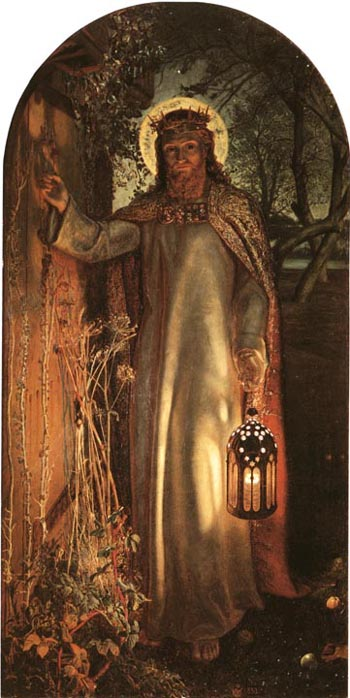 